Режим работы отделения:понедельник с 09-00 до 18-00вторник - пятница с 09-00 до 17-00 перерыв с 13-00 до 14-00выходной деньсуббота, воскресеньеОтделение психологической помощи гражданамтел. 8 (34677) 32-7-36кабинет № 255 (2 этаж)Заведующий отделениемСергеева Зилия РафаилевнаПо вопросам социального сопровождения граждан, в том числе консультацией юрисконсульта можно обратиться в отделение социального сопровождения граждан тел. 8(34677) 34-2-41,кабинет№ 13 (цокольный этаж)Заведующий отделениемМенькова Лариса ВасильевнаНаш адрес:628200, Ханты – Мансийский АО - Югра, Кондинского района,пгт. Междуреченский ул. Комбинатская, д. 2 E-mail:konkcson@admhmao.ru Официальный сайт учрежденияwww.kcson-fortuna.ru Директор учрежденияЮдинцева Татьяна Романовна тел. 8(34677) 32-9-79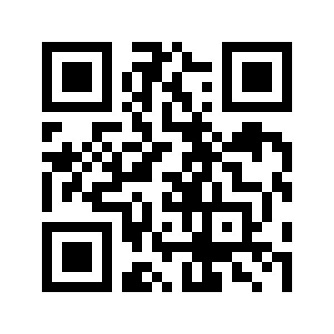 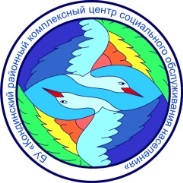 БУ «Кондинский районный комплексный центр социального обслуживания населения»Отделение психологической помощи гражданамСоциальное сопровождение семей с детьми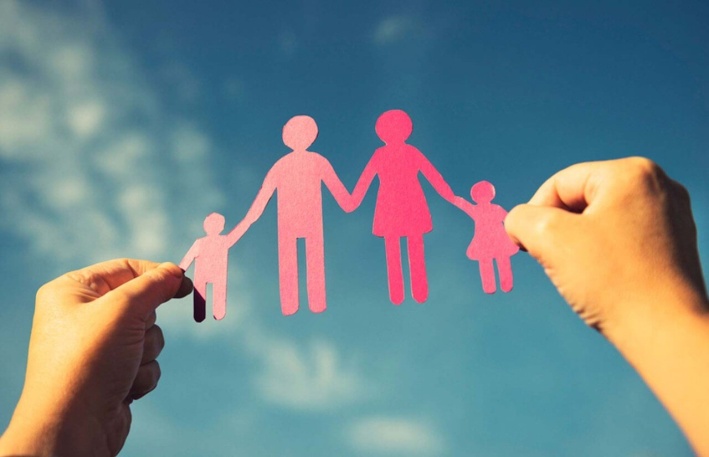 пгт. Междуреченский, 2022 годВ соответствии с 442-ФЗ «Об основах социального обслуживания граждан в Российской Федерации» социальное сопровождение - это содействие в предоставлении медицинской, психологической, педагогической, юридической, социальной помощи, не относящейся к социальным услугам. Социальное сопровождение семей с детьми – это комплексная система социальной поддержки и психологической помощи, осуществляемая в рамках деятельности служб социального сопровождения семей, создание условий для восстановления потенциала развития и саморазвития семьи и личности в результате эффективного выполнения отдельным человеком или семьей своих основных функций; процесс особого рода бытийных отношений между сопровождающим и теми, кто нуждается в помощи. *Перечень документов,  необходимых для оформления социального сопровождения: «Плюсы»социального сопровожденияСодействие в оформлении мер социальной поддержки (пособий и льгот)Организация досуга несовершеннолетних (клубы, сектор дневного пребывания, летняя площадка, выезд в оздоровительные лагеря в летний период)Решение психологических и педагогических проблем (диагностика, коррекция, консультирование)Помощь в трудоустройстве и получении необходимых документов.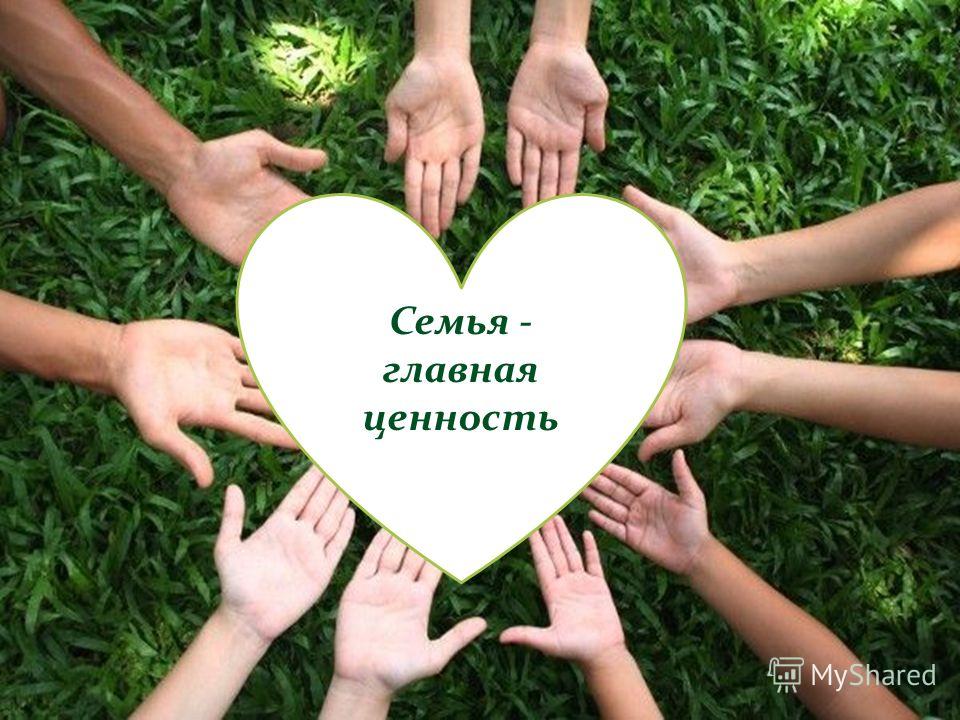 Название документаКопия документа, удостоверяющего личность (несовершеннолетнего, законного представителя)Документ, подтверждающий обстоятельства, которые признаются ухудшающими или способными ухудшить условия жизнедеятельности граждан (направление управления опеки и попечительства по Кондинскому району, характеристика с образовательного учреждения)Копия пенсионного страхового свидетельства (СНИЛС)Сведения о доходах Копия документа подтверждающего полномочия законного представителя